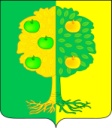 Советмуниципального образования Мичуринское сельское поселение Динского района Краснодарского края 	РЕШЕНИЕ от  01.12.2016                                                                                № 143-28/3поселок АгрономОб утверждении порядка  определения размера платы за увеличение площади земельных участков, находящихся в частной собственности, в результате их перераспределения с земельными участками, находящимися в муниципальной собственности  Мичуринского сельского поселения Динского районаВ соответствии с  Федеральным законом от 06.10.2003 N 131-ФЗ "Об общих принципах организации местного самоуправления в Российской Федерации»,  статьями 39.28, 39.29 Земельного кодекса Российской Федерации, Уставом муниципального образования Мичуринское сельское поселение Динского района, Совет муниципального образования Мичуринское сельское поселение Динского района, р е ш и л:1.Утвердить Порядок определения размера платы  за увеличение площади земельных участков, находящихся в частной собственности, в результате их перераспределения с земельными участками, находящимися в муниципальной собственности  Мичуринского сельского поселения Динского района, согласно приложению к настоящему решению.      2. Поручить дминистрации Мичуринского сельского поселения Динского района (Иванов):      2.1. провести обнародование настоящего решения;      2.2.  разместить решение на официальном сайте администрации Мичуринского сельского поселения-www.michurinskoe.org.       2.3. привести в соответствие с настоящим решением нормативно-правовые акты администрации Мичуринского сельского поселения.                  3.   Контроль за    выполнением настоящего решения возложить на  комиссию  по  аграрной политике, землеустройству, градостроительной, архитектурной деятельности Совета Мичуринского сельского поселения (Городецкий) и администрацию Мичуринского сельского поселения (Иванов).       4. Настоящее решение  вступает в  силу со дня его обнародования.Глава Мичуринского сельского поселения                                  В.Ю.Иванов                                                                                         Приложение                                                                                          к  решению Совета                                                                                           МО                                                                                         Мичуринское                                                                                         сельское поселение                                                                                         от  ____2016 № _____    Порядокопределения размера платы за увеличение площади земельных участков, находящихся в частной собственности, в результате  их перераспределения с земельными участками, находящимися в муниципальной собственности  Мичуринского сельского поселения Динского района1. Настоящий Порядок устанавливает правила определения размера платы за увеличение площади земельных участков, находящихся в частной собственности, в результате их перераспределения с земельными участками, находящимися в муниципальной собственности Мичуринского сельского поселения  Динского района, (далее - земельные участки) если иное не установлено федеральными законами.2. Размер платы рассчитывается уполномоченным органом - отделом по вопросам земельных отношений и ЖКХ администрации Мичуринского сельского поселения в соответствии с действующим законодательством Российской Федерации, Краснодарского края и настоящим порядком.3. Размер платы определяется в размере 15% кадастровой стоимости земельного участка, находящегося в муниципальной собственности Мичуринского сельского поселения, рассчитанной пропорционально площади части  земельного участка или таких земель, подлежащей передаче в частную собственность в результате его перераспределения с земельными участками, находящимися в частной собственности, за исключением случаев, указанных в пункте 4, 5 настоящего Порядка.4. Размер платы в случае перераспределения земельных участков в целях последующего изъятия подлежащих образованию земельных участков для муниципальных нужд, определяется на основании установленной в соответствии с законодательством об оценочной деятельности рыночной стоимости соответствующей части земельного участка, находящегося в муниципальной собственности Мичуринского сельского посления Динского района, подлежащей передаче в частную собственность, в результате перераспределения земельных участков.5. Размер платы определяется в размере 15 процентов кадастровой стоимости земельного участка, находящегося в муниципальной собственности Мичуринского сельского поселения, рассчитанной пропорционально площади части такого земельного участка, подлежащей передаче в частную собственность в результате его перераспределения с земельным участком, находящимся в собственности гражданина и предназначенного для индивидуального жилищного строительства, ведения личного подсобного хозяйства в границах населенного пункта, садоводства, дачного хозяйства.6. Перераспределение земель и (или) земельных участков, находящихся в  муниципальной собственности Мичуринского сельского поселения , и земельных участков, находящихся в частной собственности, осуществляется на основании соглашения между администрацией Мичуринского сельского поселения и собственниками земельных участков. При этом указанное соглашение должно содержать сведения о возникновении права муниципальной собственности и (или) права частной собственности на образуемые земельные участки.7. Проект указанного соглашения готовит уполномоченный орган- отдел по вопросам земельных отношений и ЖКХ администрации Мичуринского сельского поселения в соответствии с требованиями статьи 39.29 Земельного кодекса Российской Федерации.